图像采集 APP 详细设计2018/05/18 16:18v1.2基本信息结构图附注：服务程序(a)与接口(b)之间通过局域网WIFI通信。图像采集界面(c)为主界面APP的启动及退出图像采集APP（下称APP2）由另一个APP（下称APP1）启动。APP1在iOS系统注册 URL 服务“vsib”；APP2在iOS系统注册URL Scheme “imcap”。APP1通过openURL方法跳转到APP2，并传入参数“TransactionCode”（字符串）。APP2退出时通过openURL方法跳转回APP1，并返回参数“result”（字符串）。接口(b)服务器与APP通信数据通道设计按照通信数据的内容，分为以下通道：服务器查找服务器的IP是动态的，需要客户端在局域网中查找并确定服务器的地址和端口。消息通道服务端与客户端之间的指令、消息等通过这个通道传送。实时取景通道客户端接收服务端的实时取景数据时所用通道。文件传输通道客户端接收服务端的缩略图、照片、视频文件时所用通道。查找服务器IP 和PortAPP启动后发送UDP局域网广播，并接收服务器的应答，从而得到其IP 和Port。广播数据格式定义客户端询问：”ImageCaptureClientRequesting”服务器应答：” ImageCaptureServerResponding{IP:192.168.1.100, Port:9999}”（示例）客户端从服务器的应答消息中得到IP和Port参考文档：https://blog.csdn.net/li_yangyang_li/article/details/50828422消息通道采用 TCP 长连接通信数据包格式：包头(1字节) + 包长度(2字节) + 消息ID(1字节) + 包数据 + 校验码(2字节)包头：0x01包长度：整个包的数据的字节数；用无符号整型表示消息ID：不同意义的消息由不同的ID包数据： 校验码：采用CRC-16校验消息ID定义：附注：字符串统一用 UTF-8 编码相机参数名及值的定义由另外的文档提供转义字符（0x1B）实时取景传输通道服务端通过HTTP服务像客户端传输MJPEG 视频流客户端向服务端发送“开启实时取景”命令后，服务端向客户端发送“实时取景视频URL”消息客户端获得“实时取景视频URL”消息中的URL后，可用内嵌浏览器显示视频影像文件下载通道（HTTP文件下载）根据从“照片下载Ready”或“视频下载Ready”消息中得到的URL，通过HTTP协议下载文件。图像采集界面(c)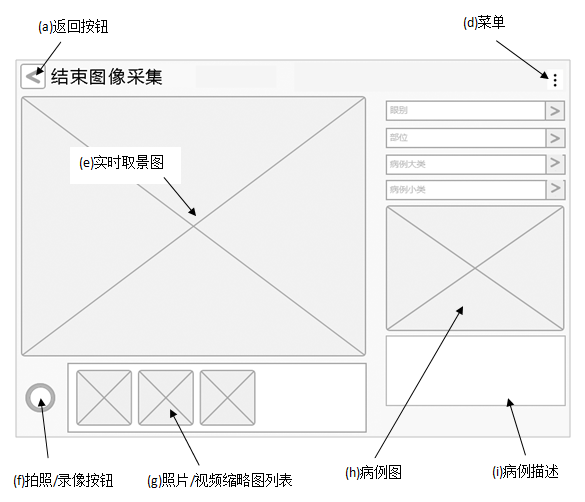 界面横屏显示，界面色调为黑色，设计风格参考：http://www.canon.com.cn/product/eos/video/cameraconnect.html“拍照/录像按钮(e)”：交互过程模仿微信聊天窗口“拍摄”功能的界面交互设计“照片/视频缩略图列表”：长按缩略图可删除图片；点击缩略图后显示“图像查看界面(d)”“部位”栏的选项列表在开发期间再提供。“眼别”栏的数据（字符串）由“眼别应答”消息得到。 “眼别”的值类型为字符串，只有两个值“左眼”、“右眼”，数据由服务端提供，客户端将该值更新到界面。服务端“眼别”值变更后，通过“眼别应答”消息将该值传给客户端，客户端设有一个全局变量（下文称“EyeTypeAutoUpdate”）控制是否将该值更新到界面。界面载入时发送“眼别查询”命令，服务端回复“眼别”的当前值。用户也可以手动修改该值，用户修改后，程序将“EyeTypeAutoUpdate”的值设为false，停止将服务端的数据更新到界面。“系统参数设置”界面可以修改“EyeTypeAutoUpdate”的值。 “病例数据”的数据结构大类与小类是一对多关系；小类、病例图、病例描述是一对一关系；程序启动时，载入大类列表用户选定大类后，载入小类、病例图、病例描述数据“菜单”的项包括：系统参数设置图像查看界面(d)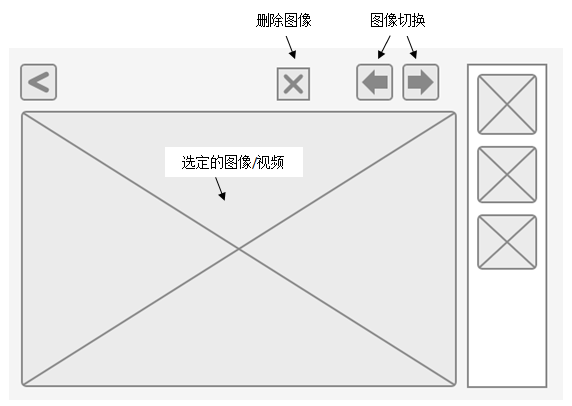 如果是视频，先显示缩略图并在图像中部显示播放键，用户点击后播放，再次点击后停止系统参数设置界面(e)须设置的参数有：分辨率缩放比例图像压缩质量运行日志(g)程序运行过程中的关键信息、错误信息等，要做日志记录。配置存取(h)提供程序配置参数的保存和读取功能。APP 名称中文：图像采集	英文：ImageCapture运行环境iPad air 为主消息ID消息名称包数据格式01开启会话命令{TransactionCode:???}02结束会话命令（空，即0字节）03开启实时取景命令（空）04结束实时取景命令（空）05拍照命令（空）06录像开始命令（空）07录像结束命令（空）08相机参数查询命令{ParamName:???}09相机参数应答{ParamName:???,ParamValue:???}（JSON）10相机参数设置命令{ParamName:???,ParamValue:???}11照片下载Ready消息{ThumbnailURL:???,FileID:???,FileURL:???}12视频下载Ready消息{ThumbnailURL:???,FileID:???,FileURL:???}13实时取景视频URL消息{VideoURL:???}14删除图像/视频文件命令{FileID:???}30眼别查询空（0字节）31眼别应答{EyeType:??? }40病例大类查询命令（空）41病例大类查询应答{}（待补充）42病例小类查询命令{}（待补充）43病例小类查询应答{}（待补充）字符转义前转义后包头0x010x1B 0xE1转义符0x1B0x1B 0x1B